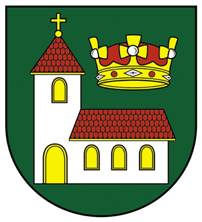 OBEC KOSTOLNÉ KRAČANYOBECNÝ ÚRAD - ŠIPOŠOVSKÉ KRAČANY č. 149 KOSTOLNÉ KRAČANY 930 03Zverejnenie elektronickej (emailovej) adresy na doručenie oznámenia o delegovaní člena a náhradníka do miestnej volebnej komisie  pre voľby do orgánov samosprávy obcí a voľby do orgánov samosprávnych krajov v roku 2022.     Podľa zákona Národnej rady Slovenskej republiky č. 180/2014 Z.z o podmienkach výkonu  volebného práva a o zmene a doplnení niektorých zákonov v znení neskorších predpisov možno oznámenie o delegovaní člena a náhradníka urobiť v listinnej forme alebo elektronicky. Lehota na doručenie oznámenia sa končí uplynutím posledného dňa lehoty. Na oznámenia doručené po uplynutí tejto lehoty sa neprihliada.Emailová adresa na doručenie:               kostolnekracany@nextra.skLehota na doručenie Oznámenia o delegovaní člena a náhradníka:1. do miestnej volebnej komisie pre voľby do orgánov samosprávy obcí uplynie 30. augusta 2022 o 24 hod.V Kostolných Kračanoch, dňa 28.07.2022                                                                                                                    Ladislav Gódány                                                                                                                        Starosta obce